Ministero dell’Istruzione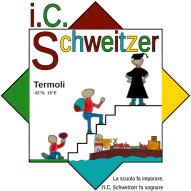 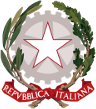 ISTITUTO COMPRENSIVO “SCHWEITZER”Via Stati Uniti  -   86039  Termoli  (CB)telefono: 0875 71 28 20 - fax: 0875 71 28 39email: cbic856007@istruzione.it - Pec: cbic856007@pec.istruzione.it   Codice meccanografico: CBIC856007 - Codice Fiscale: 91055140700 –Codice Univoco: UF3Q5Osito web: www.comprensivoschweitzer.edu.itAllegato AAl Dirigente Scolastico dell’Istituto Comprensivo Schweitzer – Termoli (CB)Oggetto: Domanda di partecipazione - Bando di selezione per l’attribuzione di incarico di Collaudatore interno  Progetto “Edugreen: laboratori di sostenibilità per il primo ciclo”.Il/La sottoscritto/a 	nato/a a 	Prov.__________ 	il 	residente a 	in Via/Piazza 	n 	, codice fiscale 	tel. 	cell 	indirizzo e-mail  	__________________________________CHIEDEalla S.V. di essere ammesso/a alla procedura di selezione in qualità di:1 Collaudatore  da impiegare nella realizzazione del progetto EDUGREEN.A tal fine, il sottoscritto consapevole:Delle responsabilità e delle sanzioni penali previste dall’art. 76 del DPR n. 445/2000 per false dichiarazioni e dichiarazioni mendaci;Della perdita dei benefici conseguenti al provvedimento emanato sulla base di dichiarazioni non veritiere, ai sensi dell’art.75 del citato DPR;Dell’effettuazione di controlli sulla veridicità di quanto dichiarato, ai sensi dell’art. 71 del DPR sopra citatoDICHIARAdi possedere i titoli culturali e professionali dichiaratidi essere in possesso dei titoli dichiarati nel curriculum vitaedi aver preso visione e di accettare integralmente le disposizioni previste dall'avviso di selezioneA tal fine allega:Curriculum vitae in formato europeo con autorizzazione al trattamento dei dati personali di cui al D.Lgs. n.196/2003Documento d’identità-Griglia per valutazione titoli (All.B)Il/La sottoscritto/a, ai sensi della legge 196/03 ssmm, autorizza l’I.C. Schweitzer di Termoli (CB) al trattamento dei dati contenuti nellapresente autocertificazione esclusivamente nell’ambito e per fini istituzionali della Pubblica Amministrazione. Luogo e Data 	Firma_______________________________Ministero dell’IstruzioneISTITUTO COMPRENSIVO “SCHWEITZER”Via Stati Uniti  -   86039  Termoli  (CB)telefono: 0875 71 28 20 - fax: 0875 71 28 39email: cbic856007@istruzione.it - Pec: cbic856007@pec.istruzione.it   Codice meccanografico: CBIC856007 - Codice Fiscale: 91055140700 –Codice Univoco: UF3Q5Osito web: www.comprensivoschweitzer.edu.itAllegato BGRIGLIA PER LA VALUTAZIONEOggetto : SELEZIONE DI PERSONALE DOCENTE INTERNO PER L’ATTRIBUZIONE DELL’INCARICO DI COLLAUDATORE  relativo al PROGETTO PON FESR REACT EU “Edugreen: laboratori di sostenibilità per il primo ciclo”.Programma Operativo Nazionale “Per la scuola, competenze e ambienti per l’apprendimento” 2014-2020 - Asse II - Infrastrutture per l’istruzione – Fondo Europeo di Sviluppo Regionale (FESR) – REACT EU. Asse V – Priorità d’investimento: 13i – (FESR) “Promuovere il superamento degli effetti della crisi nel contesto della pandemia di COVID-19 e delle sue conseguenze sociali e preparare una ripresa verde, digitale e resiliente dell’economia” – Obiettivo specifico 13.1: Facilitare una ripresa verde, digitale e resiliente dell’economia - Avviso pubblico prot.n. 50636 del 27 dicembre 2021 “Ambienti e laboratori per l’educazione e la formazione alla transizione ecologica”. Azione 13.1.3 – “Edugreen: laboratori di sostenibilità per il primo ciclo”.CUP: J39J22000850006Collaudatore da impiegare nella realizzazione del progetto Edugreen: laboratori di sostenibilità per il primo ciclo”..(da compilare nella parte riservata al candidato)Titolo di StudioPunteggiLaurea Triennale  attinente l’azione da realizzareVoto di Laurea fino a 89  7 puntida 90 a 104 8 puntida 105  9 puntiMax 10 puntiLaurea Specialistica  attinente l’azione da realizzare Voto di Laurea Fino a 89 8 puntiDa 90 a 104 9 punti Da 105 10 puntiMax 10 puntiMax 1 puntoMax 2 puntiMax 3 punti